The Woodlands Community Primary SchoolThe Woodlands Community Primary SchoolYear 1/2Topic – RWVTopic – RWVTopic – RWVHow do Jewish and Christian people celebrate and bring people together?Key VocabularyKnowledgeI know there is more than one religious tradition or faith community.I know what belonging means and can identify different groups of belonging.I know and can name some places of worship.I know why places of worship are important.I know the story of The NativitySkillsI can recall religious stories.I can suggest reasons behind religious actions.I can talk about my experience of the world around meI can identify and talk about my values.I can share ideas about right from wrong.I can identify similarities and differences between Judaism and ChristianityI can name some events that are religious.KnowledgeI know there is more than one religious tradition or faith community.I know what belonging means and can identify different groups of belonging.I know and can name some places of worship.I know why places of worship are important.I know the story of The NativitySkillsI can recall religious stories.I can suggest reasons behind religious actions.I can talk about my experience of the world around meI can identify and talk about my values.I can share ideas about right from wrong.I can identify similarities and differences between Judaism and ChristianityI can name some events that are religious.Key KnowledgeKey KnowledgeKey KnowledgeKey KnowledgeKey KnowledgeKey KnowledgeKey Knowledge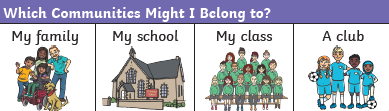 